Об установлении отсрочки уплаты арендных платежей для субъектов малого и среднего предпринимательства и отмене увеличения арендной платы по договорам аренды земельных участковВ соответствии с ч. 2 ст. 8 Федерального закона от 14.03.2022 №58-ФЗ «О внесении изменений в отдельные законодательные акты Российской Федерации» и Постановлением Кабинета Министров Чувашской Республики от 06.09.2022 №435 «Об установлении отсрочки уплаты арендных платежей для субъектов малого и среднего предпринимательства и отмене увеличения арендной платы по договорам аренды земельных участков в 2022 году» и в целях оказания мер поддержки субъектов малого и среднего предпринимательства администрация Цивильского муниципального округа Чувашской Республики ПОСТАНОВЛЯЕТ:1. Установить для арендаторов, которые являются субъектами малого и среднего предпринимательства, отсрочку уплаты по договорам аренды земельных участков, находящихся в муниципальной собственности, с 1 мая по 31 декабря 2023 года. 2. Отсрочка уплаты, указанная в пункте 1 настоящего постановления, предоставляется на основании письменного заявления арендатора в отдел земельных и имущественных отношений администрации Цивильского муниципального округа Чувашской Республики по договорам аренды земельных участков, находящихся в муниципальной собственности Цивильского муниципального округа Чувашской Республики.Отдел земельных и имущественных отношений администрации Цивильского муниципального округа Чувашской Республики в течение семи рабочих дней со дня поступления заявления арендатора, указанного в абзаце первом настоящего пункта, обеспечивает заключение дополнительного соглашения к договорам аренды земельных участков, находящихся в муниципальной собственности Цивильского муниципального округа Чувашской Республики.3. Установить, что арендная плата по договорам аренды, указанным в пункте 1 настоящего постановления, за период с 1 мая по 31 декабря 2023 г. подлежит уплате с 1 января по 31 декабря 2024 г. ежемесячно в размере не менее одной двенадцатой ее части.4. Отменить с 1 января по 31 декабря 2024 года увеличение размера арендной платы по договорам аренды земельных участков, находящихся в муниципальной собственности Цивильского муниципального округа Чувашской Республики, и земельных участков, государственная собственность на которые не разграничена, на размер уровня среднегодового индекса потребительских цен, установленного в прогнозе социально-экономического развития Чувашской Республики на 2023 год.5. Контроль за исполнением настоящего постановления возложить на отдел земельных и имущественных отношений администрации Цивильского муниципального округа администрации Цивильского муниципального округа Чувашской Республики. 6. Настоящее постановление вступает в силу после его официального опубликования (обнародования).Глава Цивильского муниципального округа									А.В. ИвановСОГЛАСОВАНО:И.о. зам. главы администрации – начальник финансового отдела Цивильского муниципального округа_______________________________/ О.В. Андреева«____»  мая 2023 годаЗаведующий сектором правого обеспечения________________________/Т.Ю. Павлова /«____»  мая 2023 годаНачальник отдела земельных и имущественных отношений Цивильского муниципального округа______________________________/Л.Л. Владимирова«_____»  мая 2023 годаЗаместитель начальника отдела земельных и имущественных отношений Цивильского муниципального округа______________________________/О.Н. Сорокина«____»  мая 2023 годаЧĂВАШ РЕСПУБЛИКИ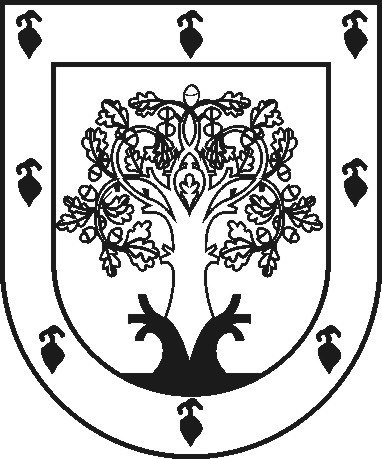 ЧУВАШСКАЯ РЕСПУБЛИКАÇĚРПӲМУНИЦИПАЛЛĂ ОКРУГĔНАДМИНИСТРАЦИЙĚЙЫШĂНУ2023 ç. ҫу уйӑхĕн 30-мӗшӗ 701 №Çěрпÿ хулиАДМИНИСТРАЦИЯ ЦИВИЛЬСКОГО МУНИЦИПАЛЬНОГО ОКРУГАПОСТАНОВЛЕНИЕ30 мая 2023 г. № 701город Цивильск